1913-Se publica la primera orden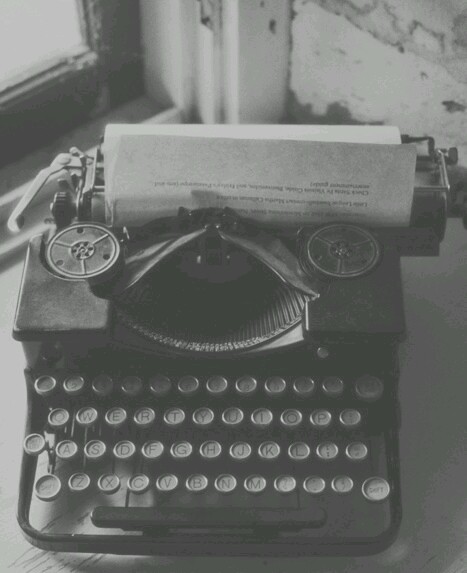 1919Reglamento de censura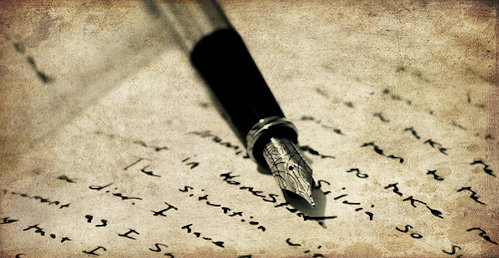 1942Banco Cinematográfico S.A.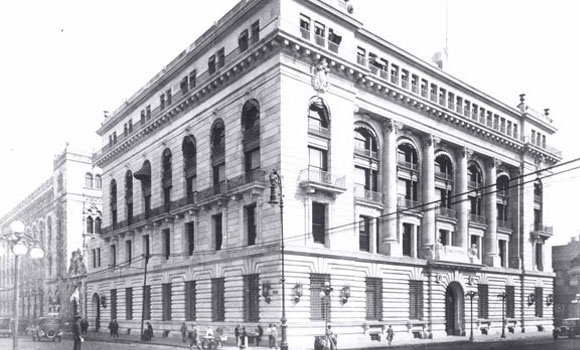                             1947 Se expide el Reglamento de la Comisión Nacional de Cinematografía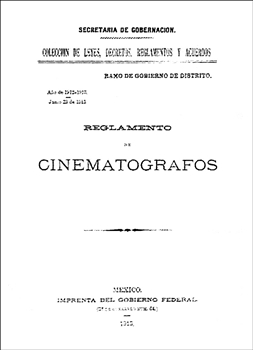 1949Se aprueba la Ley de la Industria Cinematográfica, la cual es reformada en 1952.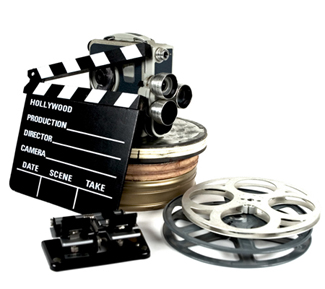                                 1998 La ley es modificada por el Presidente Ernesto Zedillo.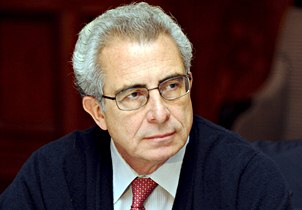 